Szövegértési feladatsor 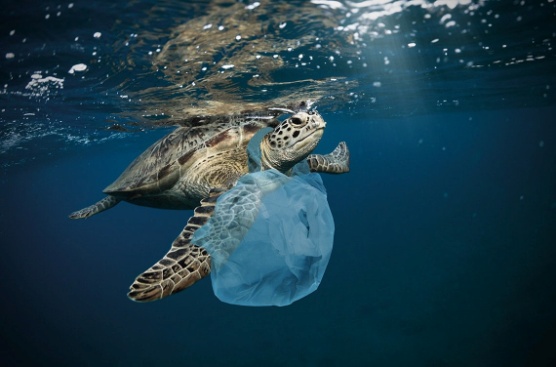 Olvasd el  Victor András: Természetidegen című írását (Szitakötő,  61. szám, 35-37.o.)Oldd meg a feladatokat!Milyen „természetidegen” anyagokat említett a cikk írója? Sorold fel!___________________________________________________________Folytasd a megkezdett mondatokat a szöveg alapján! Természetidegen az, ami csakis mesterségesen az ______________________________________________________________________________________________________________________________________________________A közönséges alumínium kocka  érdekes volt a kiállításon, mert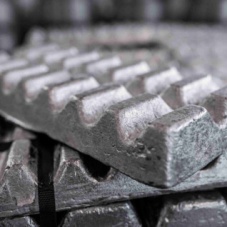 __________________________________________________________________________________________________________________________________________________________________________________________________ . 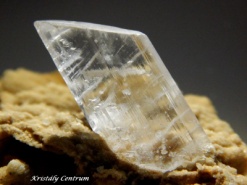 Hevítés hatására elszöknek a vízmolekulák az agyagban lévő szilikátkristályokból, s azok ______________________________________________________________________________________________________________________________________ .A műanyagok többségének jellemzője, hogy a természet számára ________________________________________________________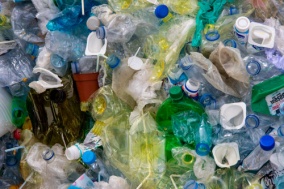 _______________________________________________________ .Sok orvosságnak  ____________________________________________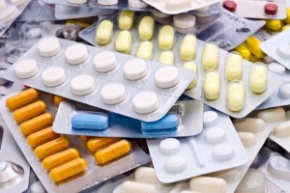 __________________________________________________________.Válaszolj az alábbi kérdésekre! Ki lelkesedett az egykilogramos alumíniumtömbért, amely  az 1855-ös párizsi világkiállításon aratott szenzációt?___________________________________________________________Mire használták eleinte az alumíniumot? ________________________________________________________________Miből áll a beton? ________________________________________________________________________________________________________________________________Magyarázd meg a saját szavaiddal:  a műanyagok esetében,  ami a természet számára feldolgozhatatlan tulajdonság, az a mindennapi életben való felhasználásakor lehet előny.____________________________________________________________________________________________________________________________________________________________________________________________Húzd alá a mondatban a megfelelő szavakat, kifejezéseket, hogy helyes mondatokat kapj! A PVC rövidítés tudományos neve helyesen Poli-Vinil-Chlorid / Poli-Vinil-Chlor / Poli-Vinil-Oxid.A PVC-ben minden vinilmolekulához egy / kettő / három                                                          klóratom kapcsolódik.Ahhoz, hogy a beton megkössö, szükségesek  homok és kavics /  víz és homok /                                     víz és cement.Amikor a cementhez szükséges kőzetkeveréket hevítik a vízmolekulák  „elszöknek”/    visszaépülnek   / felbomlanak.Igazak vagy hamisak a következő állítások? Írd az állítás mellé az I, vagy H betűt! Az első párizsi világkiállítás 1955-ben volt. ____ III. Napóleon császár nem érdeklődött az „új fém” iránt. ____Az alumínium fémben csak alumínium atomok vannak. ____ A gyárak a meteoritokból állítják elő a vasat. ____A természetes gipszkristály vizet is tartalmaz. ____  A cement latin eredetű szó. ___ A cementet mészkő és agyagtartalmú kőzetek keverékének hevítésével állítják elő. ____ A műanyagok többsége a természetben gyorsan lebomlik. ____ A legnagyobb mennyiségben gyártott műanyagunk a PVC. ____ Tanító: Sós Katalin, Petőfi Sándor Gimnázium, Kézdivásárhely